Biztonsági adatlap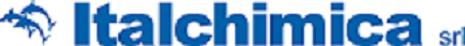 SANITEC MOQUETTE & TESSUTI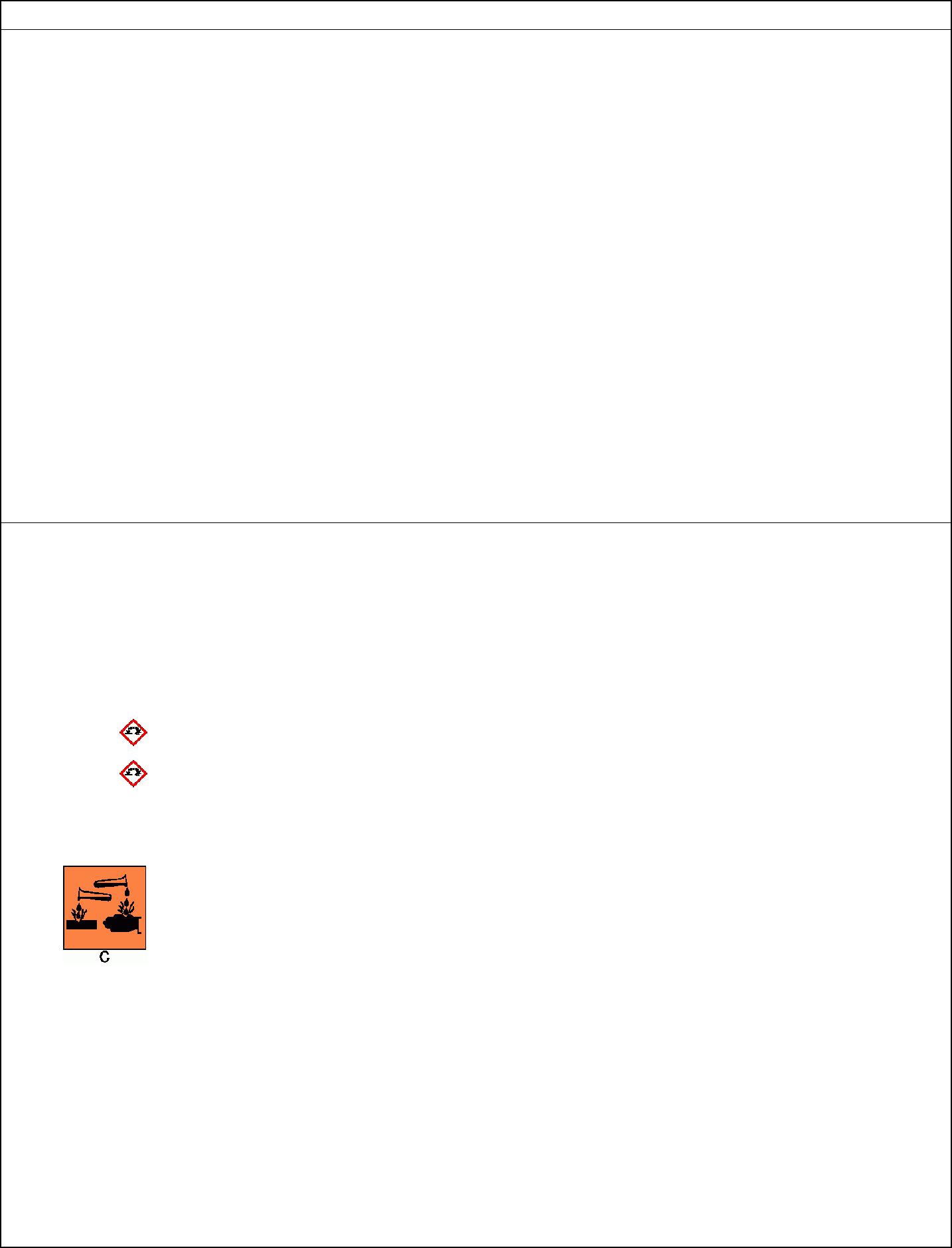 1907/2006 (KE) rendeletnek megfelelően1. SZAKASZ: Az anyag/keverék és a cég/vállalat azonosítása:1.1 TermékazonosítóA keverék azonosítása:Kereskedelmi megnevezés: 	SANITEC MOQUETTE & TESSUTITermékkód:	1450Az anyag vagy keverék megfelelő azonosított felhasználása, illetve ellenjavallt felhasználásaJavasolt alkalmazás:Szőnyegtisztító1.3. A biztonsági adatlap szállítójának adatai	Szállító: 	Gyártó és forgalmazó:	ITALCHIMICA s.r.l. 	KODINA Bt.	Riviera Maestri del lavoro 10 35127	2022 Viola u. 51.	Padova, Olaszország	Tahitótfalu, Magyarország	www.sanitecitalia.it 	www.kodina.huA biztonsági adatlapokért felelős szakértő: 	ITALCHIMICA s.r.l 	produzione@italchimica.it || regulatory@italchimica.it	KODINA Bt. 	kodina@t-online.hu	|| kodina.bt@t-email.hu1.4. Sürgősségi telefonszám	Országos Kémiai Biztonsági Intézet	ETTSZ Egészségügyi Toxikológiai Tájékoztató Szolgálat: 1096 Budapest, Nagyvárad tér 2.	Sürgősségi telefonszám: +36-80-201-199 (0-24 óra)2. SZAKASZ: Veszély meghatározása2.1. Az anyag/keverék besorolása az EGK 67/548- as illetve az EK 99/45- ös irányelve alapján: Tulajdonságok / SzimbólumokC Maró A termék veszélyeire/kockázataira utaló R- mondatok:R35 Súlyos égési sérülést okoz.Az 1272/2008/EK (CLP) rendelet szerinti osztályozásVeszély, bőrirritáció/bőrkorrózió 1A, Súlyos égési sérülést és szemkárosodást okoz.Veszély, Szemkárosodás 1, Súlyos szemkárosodást okoz.Nemkívánatos fizikokémiai hatások, valamint az emberi egészségre és a környezetre gyakorolt nemkívánatos hatások: Nincsenek egyéb veszélyek2.2. Címkézési elemekSzimbólumok:C Maró A termék veszélyeire/kockázataira utaló R- mondatok:R35 Súlyos égési sérülést okoz. S-mondatok:S26 Ha szembe jut, bő vízzel azonnal ki kell mosni és orvoshoz kell fordulni. S36/37/39 Megfelelő védőruházatot, védőkesztyűt és szem-/arcvédőt kell viselni.S45 Baleset vagy rosszullét esetén azonnal orvost kell hívni. Ha lehetséges, a címkét meg kell mutatni.Szimbólumok:Biztonsági adatlap Kelt: 2015.2.11. verziószám:2 1. oldalBiztonsági adatlapSANITEC MOQUETTE & TESSUTI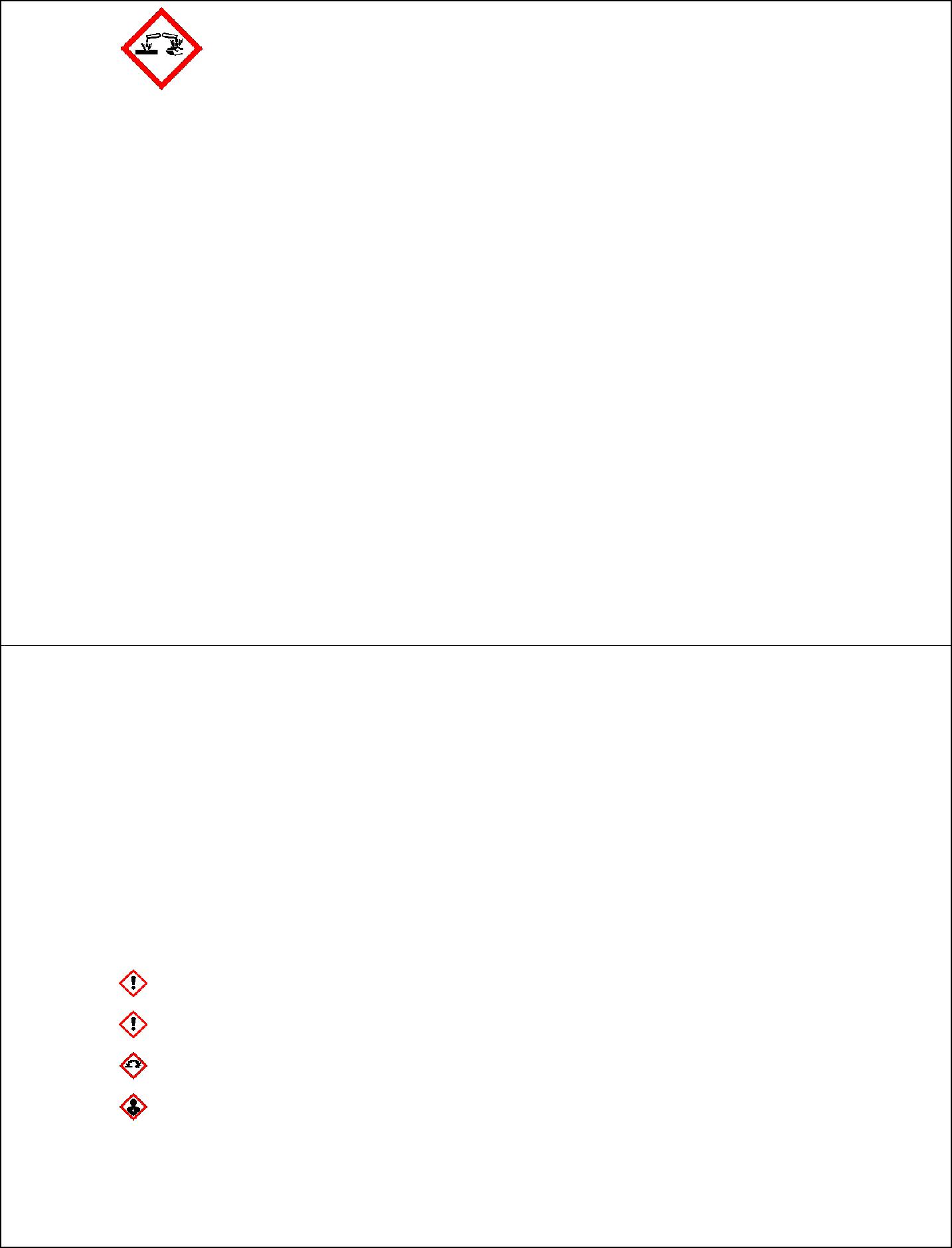 Az anyagok/keverékek veszélyeire/kockázataira utaló figyelmeztető H-mondatokH314 Súlyos égési sérülést és szemkárosodást okoz.H318 Súlyos szemkárosodást okoz. Óvintézkedésre vonatkozó P-mondatok:P280 Védőkesztyű/védőruha/szemvédő/arcvédő használata kötelező.P301+P330+P331 LENYELÉS ESETÉN: A szájat ki kell öblíteni. TILOS hánytatni. NE idézzen elő hányási reakciót.P303+P361+P353 HA BŐRRE (vagy hajra) KERÜL: Az összes szennyezett ruhadarabot azonnal el kell távolítani/le kell vetni. A bőrt le kell öblíteni vízzel/zuhanyozás.P304 + P340 BELÉLEGZÉS ESETÉN: Az érintett személyt friss levegőre kell vinni és olyan nyugalmi testhelyzetbe kell helyezni, hogy könnyen tudjon lélegezni.P305+P351+P338 SZEMBE KERÜLÉS ESETÉN: Óvatos öblítés vízzel több percen keresztül. Adott esetben kontaktlencsék eltávolítása, ha könnyen megoldható. Az öblítés folytatása.P310 Azonnal forduljon TOXIKOLÓGIAI KÖZPONTHOZ vagy orvoshoz. Különleges óvintézkedések:Nincsenek Anyagoktrietanol-amin C11-13 Pareth- 10Különleges övintézkedések a REACH XVII. melléklete és későbbi módosítások alapján: Nincsenek2.3. Egyéb veszélyekvPvB Anyagok Nincsenek - PBT anyagok: Nincsenek Egyéb veszélyek:Nincsenek egyéb veszélyek3. SZAKASZ: Összetétel vagy az összetevőkre vonatkozó adatokAnyagokNem áll rendelkezésre információKeverékekVeszélyes összetevők az EEC 67/548-as irányelve, a CLP szabályozásai és kapcsolódó osztályozások szerint:5% Tetrakálium- pirofoszfát CAS szám: 7320-34-5, EC sz: 230-785-7Xi; R36  3.3/2 Szemirritáló 2 H319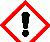 5% trietanol-aminREACH szám: 01-2119488930, Regisztrációs szám: 603-071-00-1, CAS szám: 111-42-2, EC sz: 203-868-0 Xn,Xi; R22-48/22-38-413.1/4/Akut Tox. szájon át 4 H3023.2/2 Bőrirrit. 2 H3153.3/1 Szemkárosodás 1 H3183.9/2 STOT RE 2 H373< 5% C11-13 Pareth- 10CAS szám: 68439-54-3, EC sz: 931-985-3Xn,Xi; R22-41Biztonsági adatlap Kelt: 2015.2.11. verziószám:2 2. oldalBiztonsági adatlapSANITEC MOQUETTE & TESSUTI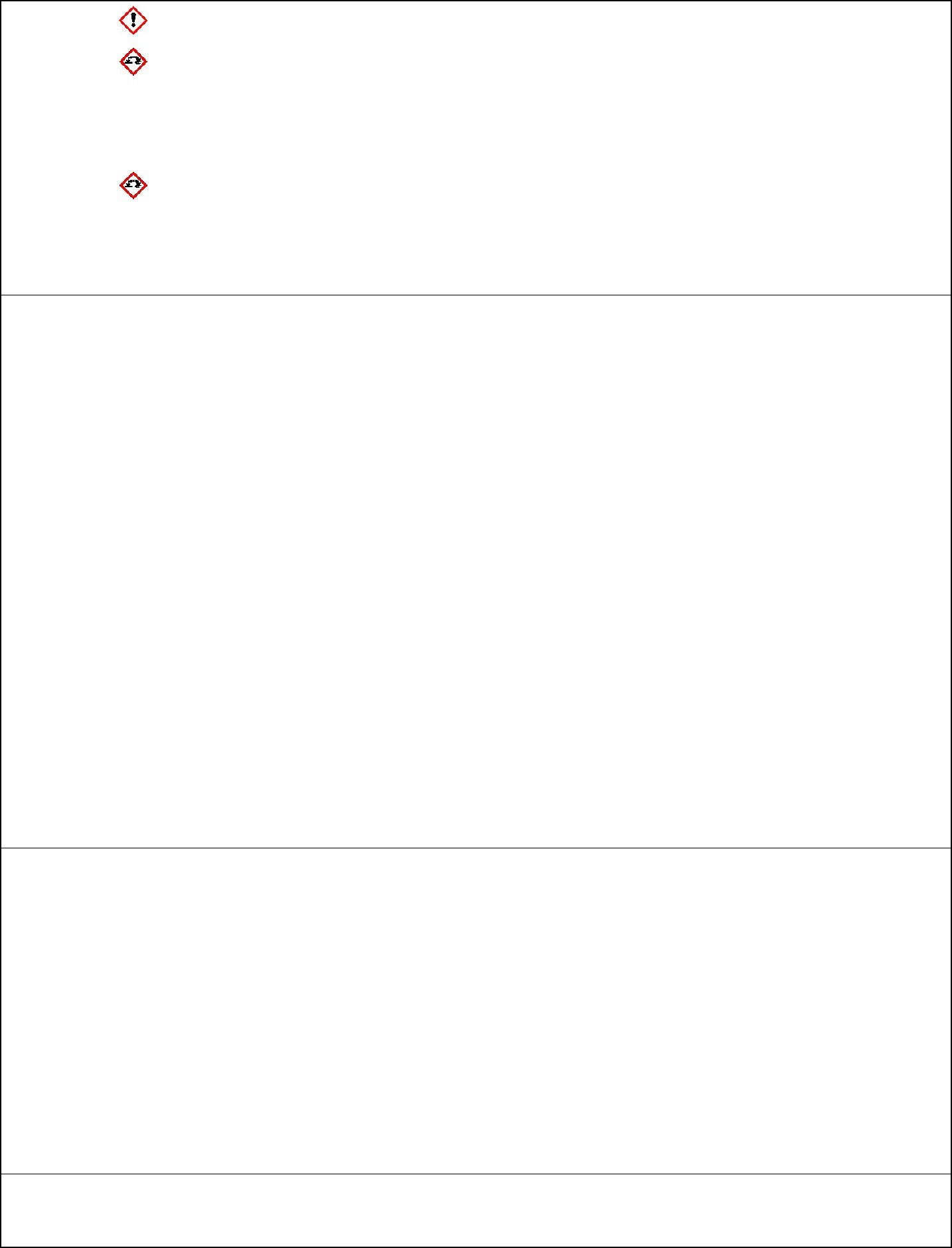 3.1/4/Akut Tox. szájon át 4 H3023.3/1 Szemirrit. 1 H318<5% nátrium-hidroxid; marónátronRegisztrációs szám: 011-002-00-6, CAS szám: 1310-73-2, EC sz: 215-185-5 C; R353.2/1A Bőrirritáció/bőrkorrózió 1A H3144. SZAKASZ: Elsősegélynyújtási intézkedések4.1. Elsősegélynyújtási intézkedések ismertetéseBőrrel való érintkezés esetén:Az összes szennyezett ruhadarabot és lábbelit azonnal le kell vetni.A termék által érintett- vagy csupán gyanítottan érintett - bőrfelületet azonnal le kell mosni bőséges folyó vízzel és lehetőség szerint szappannal.AZONNAL FORDULJON SZAKORVOSHOZ. Alaposan mossa le az egész teset (zuhanyzás vagy fürdés)A szennyezett ruhadarabokat azonnal el kell távolítani és a szemétbe dobni. Az érintett bőrfelületet bő szappanos vízzel alaposan öblítsük le. Szembe jutás esetén:A szemet folyó víz alatt néhány percen át öblítsük ki, miközben a szemhéjat nyitva tartjuk és kérjünk azonnali orvosi tanácsot.Óvja a sértetlen szemet. Lenyelés esetén:NE idézzen elő hányási reakciót. Belélegzés esetén:A károsultat vigyük friss levegőre, tartsuk melegen, és helyezzük kényelmes testhelyzetbe.4.2. A legfontosabb – akut és késleltetett – tünetek és hatásokNincsenek4.3. A szükséges azonnali orvosi ellátás és különleges ellátás jelzéseBaleset vagy rosszullét esetén azonnal orvost kell hívni (amennyiben  lehetséges, mutassuk meg a termék címkéjét illetve biztonsági adatlapját.)Javasolt kezelés: Nincs5. SZAKASZ: Tűzvédelmi óvintézkedésekOltóanyagMegfelelő oltóanyag: Víz.Szén-dioxid (CO2).Biztonsági okokból alkalmatlan oltóanyag: Nincs.Az anyagból vagy keverékből származó különleges veszélyek:Ne lélegezze be a robbanás vagy tűz révén keletkezett gázokat. A tűz során sűrű füst keletkezhet.5.3. Tűzoltóknak szóló javaslat:Megfelelő légzőkészülék használata ajánlott.A szennyezett tűzoltó vizet külön kell gyűjteni. Tilos a csatornába engedni. Amennyiben biztonságos, távolítsa el a sértetlen csomagokat a veszély közvetlen közeléből.6. SZAKASZ: Intézkedések véletlenszerű expozíciónál6.1. Személyi óvintézkedések, egyéni védőeszközök és vészhelyzeti eljárásokBiztonsági adatlap Kelt: 2015.2.11. verziószám:2 3. oldalBiztonsági adatlapSANITEC MOQUETTE & TESSUTI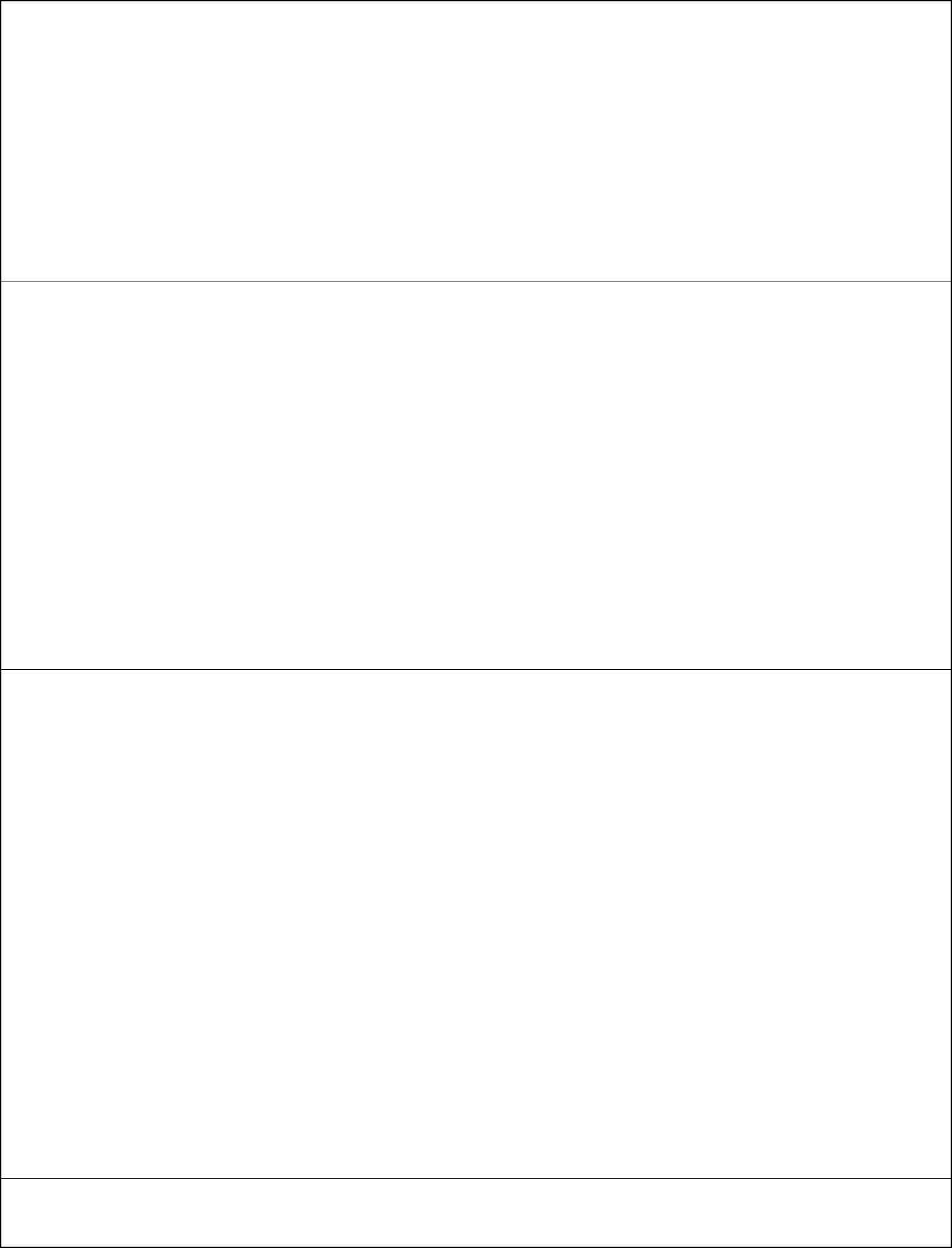 Viseljen saját védőöltözetet. A baleset helyszínén csak a szükséges teendőket jól ismerő, kiképzett, megfelelő egyéni védőeszközöket viselő személyzet tartózkodhat.Kövesse a védőintézkedéseket a 7. és 8. pontban felsoroltak szerint6.2. Környezetvédelmi óvintézkedések:Ne hagyja bekerülni a talajvízbe. Ne hagyja bekerülni a csatornába/felszíni vizekbe. A fertőzött mosóvizet tartsa vissza és tárolja a megsemmisítésig.Gázszivárgás, vagy annak csatornába, felszíni vízbe vagy talajvízbe kerülésének esetén értesítse az illetékes hatóságokat. A feltakarításhoz használandó anyagok: lekötő anyagok, homok, szerves anyagokA területi elhatárolás és a szennyezésmentesítés módszerei és anyagaiA szennyeződés helyét bő vízzel fel kell mosni.Hivatkozás más szakaszokraTovábbi és részletes információért ld. a 8. és 13. szakaszt7. SZAKASZ: Kezelés és tárolás7.1. A biztonságos kezelésre irányuló óvintézkedésekKerülje a bőrrel és szemmel való érintkezést, a gőzök és párák belélegzését. Ne használjon üres tárolót anélkül, hogy azt használat előtt kitakarítaná.Szállítási tevékenységek előtt győződjön meg róla, hogy nincsen semmilyen összeférhetetlen maradvány a tárolókban.A szennyezett ruhadarabokat az étkezőterületre való belépés előtt cseréljük le. Munka közben enni és inni tilos.Az ajánlott védőfelszerelésekről részletesebben ld. a 8. szakaszt.A biztonságos tárolás feltételei, az esetleges összeférhetetlenséggel együttÉteltől, italtól és állati takarmánytól távol tartandó. Összeférhetetlen anyagok:Nincsenek.Utasítások a tárolási körülményeket illetően: Megfelelően szellőztetett helyen tárolandó.Meghatározott végfelhasználás (végfelhasználások):Nincsenek.8. SZAKASZ: Az expozíció ellenőrzése/egyéni védelemEllenőrzési paraméterektrietanol-amin - CAS szám: 111-42-2ACGIH - LTE: 1 mg/m3 - Megjegyzések: Bőr Nátrium-hidroxid; marónátron CAS szám: 1310-73-2TLV STEL - C 1,22 ppm - C 2 mg/m3 DNEL Expozíciós határértékekNem áll rendelkezésre információPNEC Expozíciós határértékek Nem áll rendelkezésre információA környezeti expozíció ellenőrzése:Szemvédelem:Használjon megfelelően illeszkedő védószemüveget, ne használjon kontaktlencsét. Bőrvédelem:Viseljen teljeskörű védelmet nyújtó ruházatot, (pl.: pamut, műszálas, PVC vagy Viton) Kézvédelem:Viseljen teljeskörű védelmet nyújtó kesztyűket (pl.: PVC, neoprén, gumikesztyű) Légzőszervi védelem:A termék rendeltetésszerű használata esetén nem szükséges. Termikus veszélyek:NincsenekA környezeti expozíció ellenőrzése: Nincs.9. SZAKASZ: Fizikai és kémiai tulajdonságok9.1. Alapvető fizikai és kémiai tulajdonságok leírásaBiztonsági adatlap Kelt: 2015.2.11. verziószám:2 4. oldalBiztonsági adatlapSANITEC MOQUETTE & TESSUTI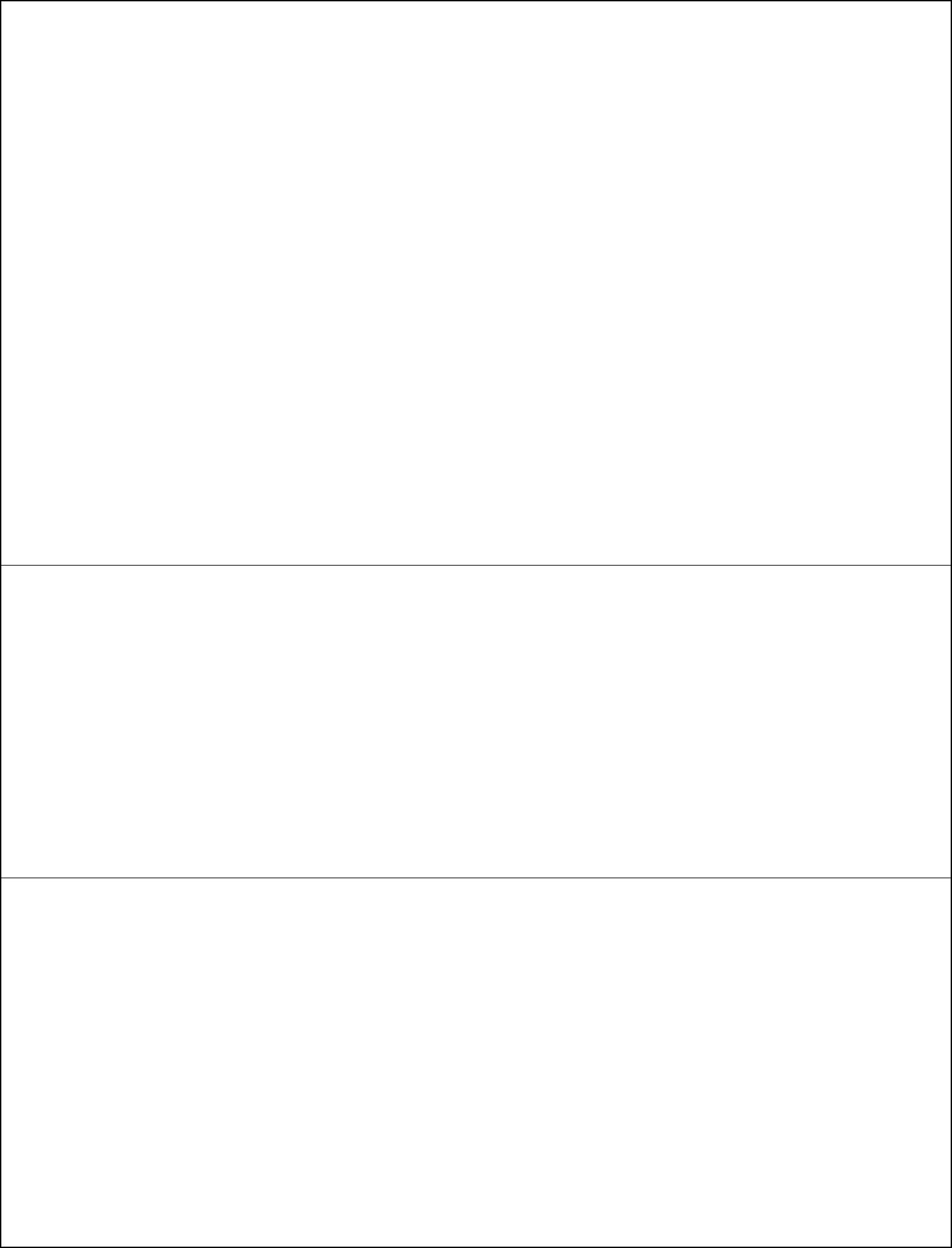 	Halmazállapota és színe: 	folyadék, sárga	Szaga: 	jellegzetes	Szagbküszöbérték:	Nem áll rendelkezésre információ 	pH érték: 	13,5 +/- 0,5 	Olvadási és fagyáspont: 	Nem áll rendelkezésre információ 	Kezdeti forráspont és forrásponttartomány: 	Nem áll rendelkezésre információ 	Gyúlékonyság (szilárd/gáz): 	Nem áll rendelkezésre információ 	Felső/alsó gyulladási határ vagy robbanási tartományok: 	Nem áll rendelkezésre információ 	Gőzsűrűség: 	Nem áll rendelkezésre információ 	Lobbanáspont: 	Nem áll rendelkezésre információ 	Párolgási sebesség: 	Nem áll rendelkezésre információ 	Gőznyomás: 	Nem áll rendelkezésre információ 	Relatív sűrűség: 	1,07 +/- 0,01 gr/ml	Oldhatóság vízben: 	Kitűnő	Oldhatóság olajban: 	Nem áll rendelkezésre információ 	Megoszlási hányados: n-oktanol/víz: 	Nem áll rendelkezésre információ 	Öngyulladási hőmérséklet: 	Nem áll rendelkezésre információ 	Bomlási hőmérséklet: 	Nem áll rendelkezésre információ 	Viszkozitás: 	Nem áll rendelkezésre információ 	Robbanási határértékek: 	Nem áll rendelkezésre információ 	Oxidáló tulajdonságok: 	Nem áll rendelkezésre információ9.2. Egyéb információk:	Elegyíthetőség: 	Nem áll rendelkezésre információ 	Oldhatóság zsírban: 	Nem áll rendelkezésre információ 	Vezetőképesség: 	Nem áll rendelkezésre információ 	A termék anyagához kapcsolódó tulajdonságok 	Nem áll rendelkezésre információ10. SZAKASZ: Stabilitás és reakciókészség10.1. ReakciókészségNormális körülmények között stabil.10.2. Kémiai stabilitásNormális körülmények között stabil.10.3. Veszélyes reakciók lehetőségeNe keverje össze más termékekkel. Veszélyes gázok képződhetnek.10.4. Kerülendő körülményekNormális körülmények között stabil.Nem összeférhető anyagok:Nincsenek.Veszélyes bomlástermékekNincsenek.11. SZAKASZ: Toxikológiai adatok:A toxikológiai hatásokra vonatkozó információA keverék toxikológiai adatai: Nem áll rendelkezésre információA keverékben található fő alkotóelemek toxikológiai adatai: Tetrakálium- pirofoszfát CAS szám: 7320-34-5a) akut toxicitás:Teszt: LD50 - Útvonal: Orális - Tesztalany: Patkány > 2000 mg/kg Teszt: LD50 - Útvonal: Bőr - Tesztalany: Nyúl > 4640 mg/kgtrietanol-amin - CAS szám: 111-42-2 a) akut toxicitás:Teszt: LD50 - Útvonal: Orális - Tesztalany: Patkány 710 mg/kg Teszt: LD50 - Útvonal: Bőr - Tesztalany: Nyúl 12200 mg/kgTeszt: LCLo - Útvonal: Belélegzés - Tesztalany: Patkány = 1,9 mg/m3 C11-13 Pareth- 10 - CAS szám: 68439-54-3a) akut toxicitás:Teszt: LD50 - Útvonal: Orális - Tesztalany: Patkány > 300-2000 mg/kg - Forrás: Teszt/Bibliográfia szállítójaBiztonsági adatlap Kelt: 2015.2.11. verziószám:2 5. oldalBiztonsági adatlapSANITEC MOQUETTE & TESSUTI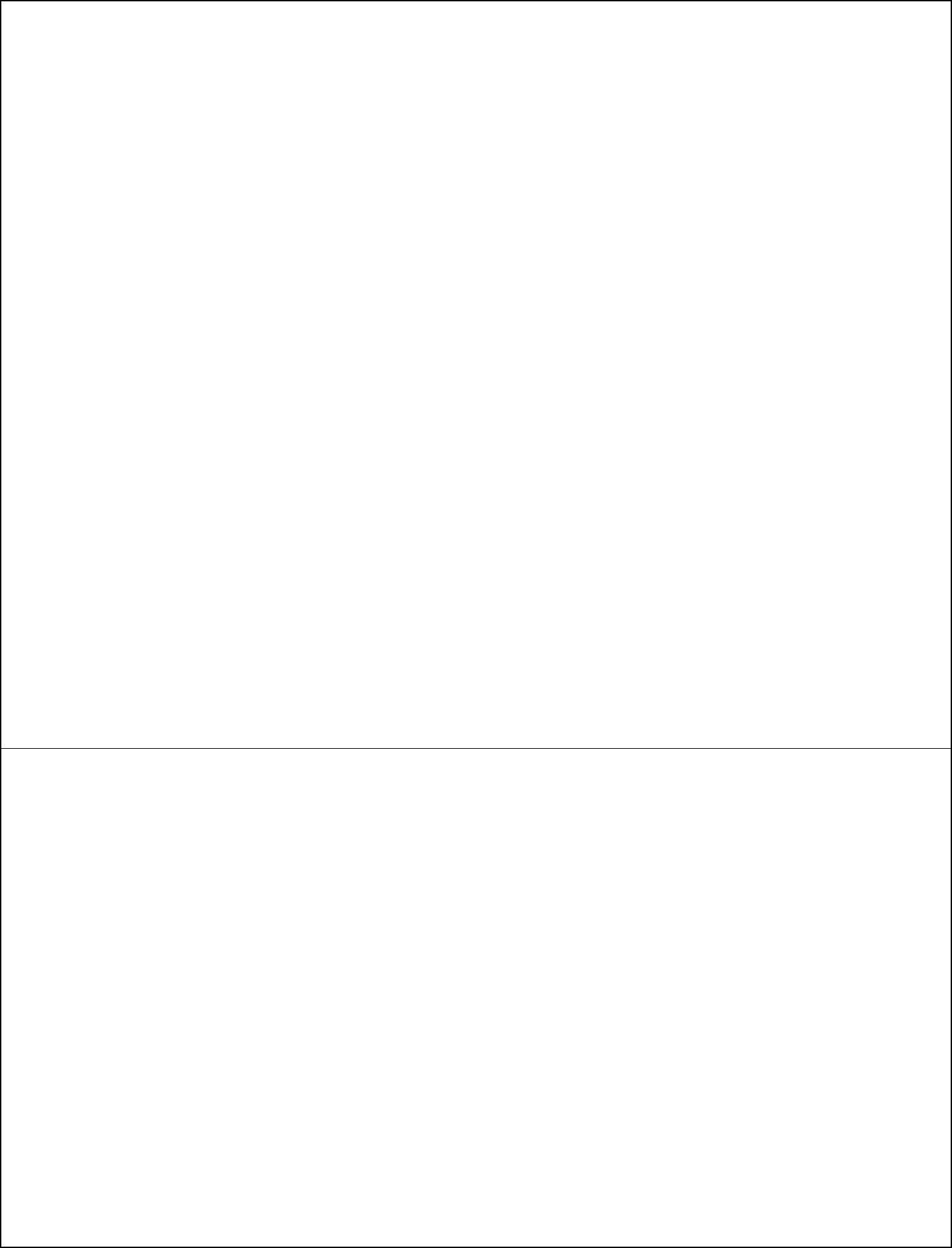 Teszt: LD50 - Útvonal: Bőr - Tesztalany: Patkány> 2000 mg/kg-Forrás:Teszt/Bibliográfia szállítója b) bőrkorrózió/bőrirritáció:Teszt: Bőrkorrozív - Útvonal: Bőr - Tesztalany: Nyúl Negatív - Forrás: Teszt/Bibliográfia szállítójaMegjegyzések: Nem irritatívsúlyos szemkárosodás/szemirritáció;Teszt: Szemmaró hatás- Útvonal: Bőr - Tesztalany: Nyúl Pozitív - Forrás: Teszt/Bibliográfia szállítója - Megjegyzések: Súlyos szemkárosodást okozhatd) légzőszervi- vagy bőrérzékenység;Teszt: Bőrérzékenység - Útvonal: Bőr Negatív - Forrás: Teszt/Bibliográfia szállítója - Megjegyzések: Tengerimalac - Nincs érzékenysége) csírasejt-mutagenitás:Teszt: Mutagenitás Negatív - Forrás: Teszt/Bibliográfia szállítója - Megjegyzések: Ames-teszt - Nincs mutagenitásf) rákkeltő hatás;Teszt: Rákkeltő hatás Negatív - Forrás: Bibliográfia szállítója g) reprodukciós toxicitás:Teszt: Reprodukciós toxicitás = - Forrás: Bibliográfia szállítója - Megjegyzések: NOAL : (g)>250mg/kg|(F1)>250mg/kg;(F2)>250mg/kg (testúly/nap értelemben)h) STOT- egyszeri expozíció;Teszt: STOT = - Megjegyzések: Nem minősül bódító jellegűnek i) STOT - ismételt expozíció:Teszt: STOT = - Megjegyzések: Nem minősül bódító jellegűnekEltérő rendelkezés hiányában a 453/2010/EC szabályzat értelmében kért, lejjebb felsorolt információk esetében nem áll rendelkezésre adat:akut toxicitás;bőrkorrózió/bőrirritáció;súlyos szemkárosodás/szemirritáció;légzőszervi- vagy bőrérzékenység;csírasejt-mutagenitás;rákkeltő hatás;reprodukciós toxicitás;STOT- egyszeri expozíció;STOT - ismételt expozíció;belégzési veszélyek.12. SZAKASZ: Ökológiai információk:12.1. ToxicitásA termék rendeltetésszerű használata ajánlott annak érdekében, hogy a termék ne kerülhessen a környezetbe. trietanol-amin - CAS szám: 111-42-2a) Akut toxicitás vízben:Végpont: EC50 - Daphnia (kis vízibolha) = 55 mg/l - Időtartam (óra) 48 Végpont: EC50 - Alga = 2,2mg/l - Időtartam (óra): 96 Végpont: LC50 - Hal = 1460mg/l - Időtartam (óra): 96C11-13 Pareth- 10 - CAS szám: 68439-54-3 a) Akut toxicitás vízben:Végpont: LC50 - Hal > 1-10 mg/l - Időtartam (óra): 96 - Megjegyzések: OECD TG 203 Teszt/Bibliográfia szállítójaVégpont: EC50 - Daphnia (kis vízibolha) > 1-10 mg/l - Időtartam (óra): 48 - Megjegyzések: OECD TG 202 Teszt/Bibliográfia szállítója Végpont: EC50 - Alga > 1-10 mg/l - Időtartam (óra) 72 - Megjegyzések: OECD TG 201 Teszt/Bibliográfia szállítója c) Baktérium toxicitás:Végpont: EC50 - Baktérium 140 mg/l e) Növényi toxicitás:Végpont: NOEC - Tesztalany: Alga 10 mg/kg - Megjegyzések: OECD TG 301Perzisztencia és lebonthatóságC11-13 Pareth- 10 - CAS szám: 68439-54-3Biztonsági adatlap Kelt: 2015.2.11. verziószám:2 6. oldalBiztonsági adatlapSANITEC MOQUETTE & TESSUTI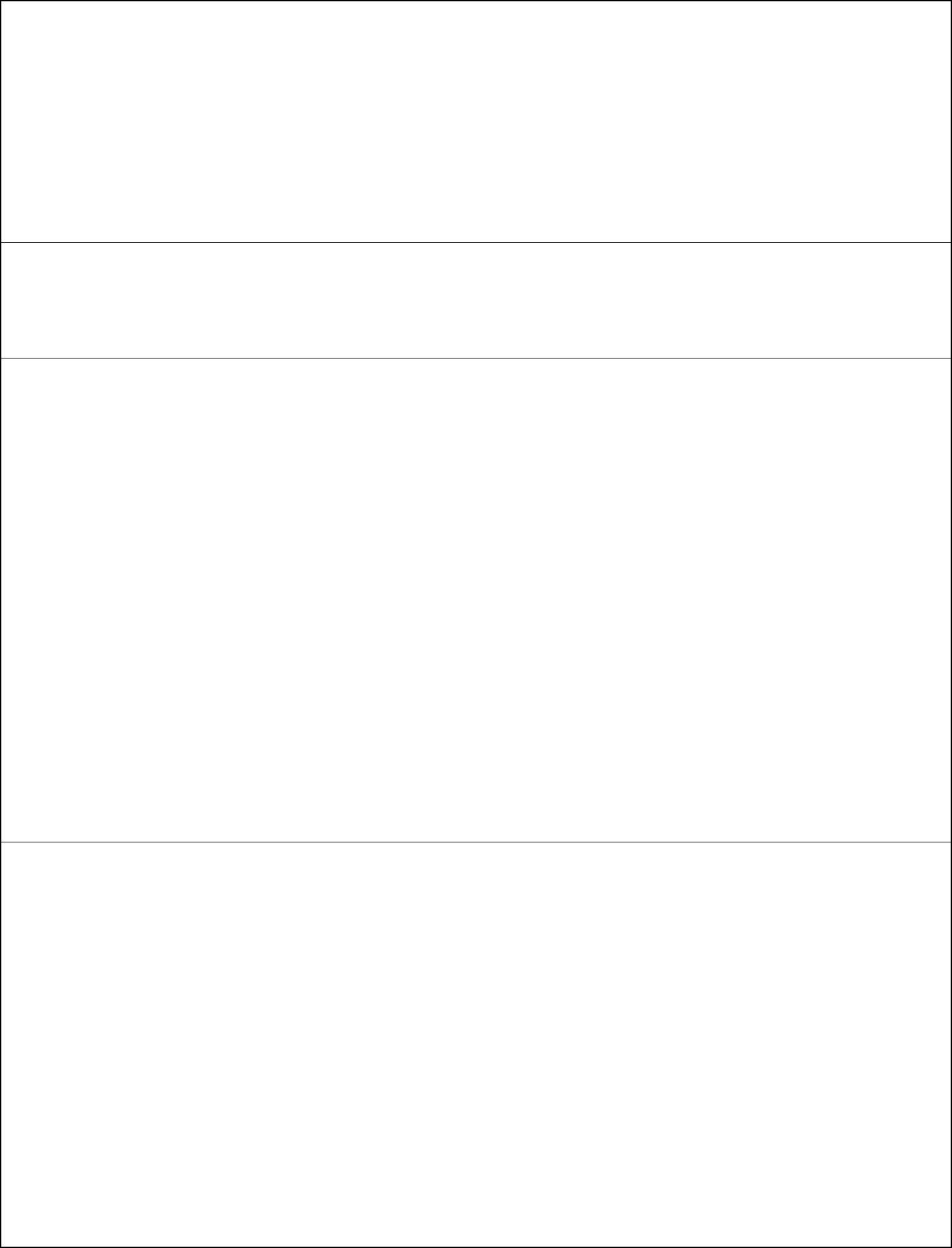 Lebonthatóság: Gyorsan lebontható - Teszt: Nem áll rendelkezésre információ - Időtartam: Nem áll rendelkezésre információ - %: 60 - Megjegyzések: OECD TG 301B >60% 28d aerobBioakkumulációs képességNem áll rendelkezésre információMobilitás a talajbanNem áll rendelkezésre információPBT és vPvB értékelés vPvB anyagok: Nincsenek - PBT anyagok: NincsenekEgyéb káros hatásokNincsenek.13. SZAKASZ: Ártalmatlanítási szempontok13.1. Hulladékkezelési módszerek Szállítassa el a jóváhagyott hulladékártalmatlanító üzemekbe, vagy felügyelt körülmények között működő hulladékégetőbe. Tevékenységei során vegye figyelembe a hatályban levő helyi és nemzeti szabályozásokat.14. SZAKASZ: Szállításra vonatkozó információk:14.1. UN szám:ADR- UN szám:	 Nem áll rendelkezésre in formációA szállítási rendelkezések értelmében nem minősül veszélyesnek.ADR- UN szám:	 Nem áll rendelkezésre in formációADR- UN szám:	 Nem áll rendelkezésre in formáció14.2. Az ENSZ szerinti megfelelő szállítási megnevezésNem áll rendelkezésre információ14.3. Szállítási veszélyességi osztály(ok)Nem áll rendelkezésre információ14.4. Csomagolási csoportNem áll rendelkezésre információ14.5. Környezeti veszélyekADR környezetet szennyező anyag:	 NincsIMDG tenger-szennyező anyag:	 NincsA felhasználót érintő különleges óvintézkedések Nem áll rendlekezésre információA MARPOL 73/78 II. melléklete és az IBC kódex szerinti ömlesztett szállítás Nem áll rendelkezésre adat15. SZAKASZ: Szabályozással kapcsolatos információk:15.1. Az adott anyaggal vagy keverékkel kapcsolatos biztonsági, egészségügyi és környezetvédelmi előírások/ jogszabályok 67/548/EGK irányelv (veszélyes anyagok osztályozása, csomagolása és címkézése)99/45/EK irányelv (veszélyes anyagok osztályozása, csomagolása és címkézése) 98/24/EK (kémiai anyagok munka során felmerülő veszélyei)2000/39/EK irányelv (foglalkozási expozíciós határértékek) 2006/8/EK irányelv1907/2006 EK rendelet (REACH) 1272/2008 EK rendelet (CLP) 790/2009 EK rendelet (ATP 1 CLP) 453/2010 EU biztonsági rendelet (I. melléklet)Az 1907/2006 EK rendelet (REACH) XVII. melléklete szerinti termékekkel és anyagokkal kapcsolatos rendeletek és az azt követő módosítások:3.sz. rendeletAmennyiben lehetséges, hivatkozzon az alábbi szabályozási előírásokra:2003/105/EK IRÁNYELV („Súlyos balesetet kiváltó tevékenységek”) és az azt követő módosítások. 648/2004 sz. EK rendelet (mosó- és tisztítószerek).1999/13/EK (VOC irányelv)Biztonsági adatlap Kelt: 2015.2.11. verziószám:2 7. oldalBiztonsági adatlapSANITEC MOQUETTE & TESSUTI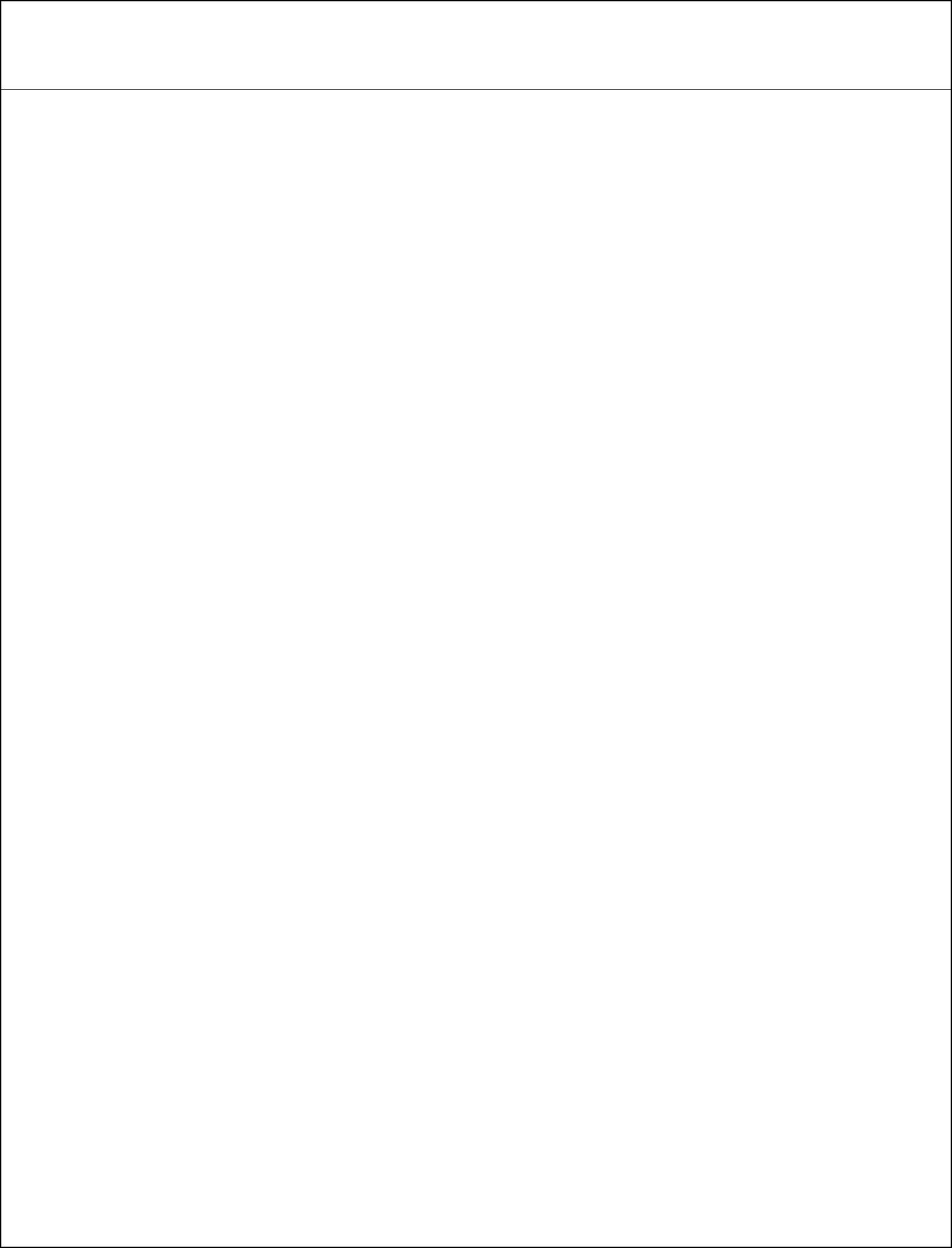 15.2. Kémiai biztonsági értékelés: Nem készült16. SZAKASZ: Egyéb információk:A 3. szakaszban előforduló veszélyességre és kockázatra utaló mondatok teljes szövege: R22 Lenyelve ártalmas.R35 Súlyos égési sérülést okoz.R36 Szemizgató hatásúR38 Bőrizgató hatású.R41 Súlyos szemkárosodást okozhat.R48/22 Szájon keresztül hosszabb időn át a szervezetbe jutva ártalmas: súlyos egészségkárosodást okozhat.H319 Súlyos szemirritációt okoz.H302 Lenyelve ártalmas.H315 Bõrirritáló hatású.H318 Súlyos szemkárosodást okoz.H373 Ismétlõdõ vagy hosszabb expozíció esetén károsíthatja a szerveket. H314 Súlyos égési sérülést és szemkárosodást okoz.Ez a dokumentum egy megfelelő képesítéssel ellátott, szakértő személy munkája. Főbb bibliográfiai források:ECDIN - Environmental Chemicals Data and Information Network (Környezetvédelmi Kémiai Adatok és Információs Hálózat – Közös Kutatóközpont, Commisson of the European Communities (=Európai Közösség Tanácsa)SAX’s Ipari anyagok veszélyes tulajdonsága – 8. kiadás – Van Nostrad ReinoldCCNL - Függelék 1A biztonsági adatlapban foglalt információk, adatok és ajánlások, amelyeket a kiadás időpontjában pontosnak, helytállónak és szakszerűnek tartunk, hozzáértő szakemberek jóhiszemű munkájából származnak. Ezek mindössze a termék kezeléséhez adott útmutatóként szolgálhatnak a teljesség igénye nélkül.A biztonsági adatlapban foglalt információk megbízhatóságának mérlegelése, valamint a  termék konkrét felhasználási és kezelési módjának megállapítása a tevékenységet végző felelőssége.Jelen biztonságtechnikai adatlap joghatályon kívül helyez és megszüntet minden korábbi kiadást.ADR:	 European Agreement concerning the International Carriage of DangerousGoods by Road. (Veszélyes Áruk Nemzetközi Közúti Szállításáról szóló Európai Megállapodás)CAS:	Chemical Abstracts Service (division of the American Chemical Society).CLP:	Classification, Labeling, Packaging. (Osztályozás, címkézés, csomagolás)DNEL:	Derived No Effect Level. (Származtatott hatásmentes szint)EINECS:	European Inventory of Existing Commercial Chemical Substances. (Létező Kereskedelmi Vegyi Anyagok Európai Jegyzéke)GefStoffVO:	Ordinance on Hazardous Substances, Germany. (Veszélyes Anyagok Német Szabályzata)GHS:	Globally Harmonized System of Classification and Labeling of Chemicals.(A vegyi anyagok osztályozásának és címkézésének globálisan harmonizált rendszere)IATA:	International Air Transport Association.(Nemzetközi Légi Fuvarozási Egyesület)IATA-DGR:	Dangerous Goods Regulation by the "International Air Transport Association”(IATA). (Nemzetközi Légi Fuvarozási Egyesület Veszélyes Áru Szabályzata)ICAO:	International Civil Aviation Organization. (Nemzetközi Polgári Repülésügyi Szervezet)ICAO-TI:	Technical Instructions by the "International Civil Aviation Organization" (ICAO). (Nemzetközi Polgári Repülésügyi Szervezet Veszélyes Áruk Légi Szállításának Biztonságát szolgáló Műszaki Utasítások)IMDG:	International Maritime Code for Dangerous Goods. (Veszélyes Áruk Nemzetközi Tengerészeti Kódexe)INCI:	International Nomenclature of Cosmetic Ingredients. (Kozmetikai Összetevők Nemzetközi Nevezéktana)KSt:	Explosion coefficient. (Robbanási együttható)LC50:	Lethal concentration, for 50 percent of test population. (Közepes halálos koncentráció)LD50:	Lethal dose, for 50 percent of test population.(Közepes halálos dózis)LTE:	Long-term exposure. (Hosszú távú expozíció)PNEC:	Predicted No Effect Concentration. (Becsült hatásmentes koncentráció)RID:	Regulation Concerning the International Transport of Dangerous Goods by Rail.(Veszélyes Áruk Nemzetközi Vasúti Fuvarozásáról szóló Szabályzat)STE:	Short-term exposure.(Rövid távú expozíció)STEL:	Short Term Exposure limit. (Rövid idõtartamú expozíciós határérték (megfelel a magyar CK - Csúcskoncentráció – értéknek)STOT:	Specific Target Organ Toxicity.(Célszervi toxicitás)TLV:	Threshold Limiting Value.(Küszöb határérték)TWATLV:	Threshold Limit Value for the Time Weighted Average 8 hour day. (ACGIH Standard).Biztonsági adatlap Kelt: 2015.2.11. verziószám:2 8. oldalBiztonsági adatlap Kelt: 2015.2.11. verziószám:2 9.oldalBiztonsági adatlapSANITEC MOQUETTE & TESSUTIWGK:German Water Hazard Class. (Német Vízveszélyeztetési Osztály)N.A.:Nem áll rendelkezésre információN.D.: